Муниципальное бюджетное дошкольное образовательное учреждение д/с№26 (Кирова,5)Паспорт проекта на тему «Зимующие птицы» в старшей группе для детей с ТНР.Подготовила: воспитатель Хамитова Гульнара Абдрафиковнаг. Озерск 2020 г.Тема: «Зимующие птицы»Вид проекта: Краткосрочный, познавательный, исследовательский, Форма	проведения:	дневная	(в	рамках	организации	педагогического процесса в повседневной жизни)Участники проекта: воспитанники старшей группы, воспитатель группы, родители.Сроки проведения: две недели с 1 - 14декабря 2020 года.Актуальность темы: в современных условиях проблема экологического воспитания дошкольников приобретает особую остроту и актуальность. Именно в период дошкольного детства происходит формирование начал экологической культуры. Поэтому очень важно разбудить в детях интерес к живой природе, воспитывать любовь к ней, научить беречь окружающий мир.Тема проекта «Зимующие птицы» выбрана не случайно. Ведь именно птицы, окружают нас круглый год, принося людям пользу и радость. В холодное время года доступной пищи становится значительно меньше, но потребность в ней возрастает. Иногда естественный корм становится практически недоступным, поэтому многие птицы не могут пережить зиму и погибают. И мы, педагоги,совместно с родителями, должны научить воспитанников видеть это, пополняя представления о зимующих птицах, их повадках и образе жизни, создатьусловия для общения ребенка с миром природы.Наша задача - познакомить детей с птицами, зимующими в нашей местности, с их видами и особенностями; научить заботиться о птицах, помогать им в холодное зимнее время.Цель проекта: Экологическое просвещение и формирование экологической культуры, вовлечение детей и родителей в природоохранную работу.Задачи:Вызывать интерес к окружающему миру;Закрепить знание детей названий пернатых друзей, которые зимуют в нашей местности;Формировать представление о повадках птиц и приспособленности их к среде обитания;Формировать умение различать птиц по внешнему виду;Познакомить со стихами, художественными произведениями, загадками о птицах;Пополнить развивающую среду по теме проекта.Работа с родителями:*Рекомендации родителям по прочтению художественной литературы о зимующих птицах.Оформление папки-передвижки «Зимующие птицы нашего края».Консультация для родителей «Как и из чего можно сделать кормушку для птиц». Работа педагогов: подбор необходимого материала по теме, рассматривание альбома и иллюстраций «Зимующие птицы», чтение художественнойлитературы, проведение тематических занятий и развлечений развешивание кормушек на участке группы.Предполагаемый результат: понимание детьми, что необходимо заботиться о зимующих птицах; привить им любовь и бережное отношение ко всему живому. Умение вести наблюдения за зимующими птицами в природе, производя анализ увиденного. Умение различать птиц по внешнему, оперению, повадкам. Полученные знания о пользе зимующих птиц.Этапы проекта:Этап:Проблема: Формирование у детей системы элементарных экологических знаний о зимующих птицах и помощи человека в природе.Задачи:Организационно-методические:Создать условия для вовлечения детей, родителей, воспитателей к исследовательской, познавательной, поисковой деятельности. Обучающие:Обогащать представление детей о зимующих и перелетных птицах, об особенностях существования птиц в сообществе (в лесу, парке, городке, о взаимодействии человека и природы).Обогащать познавательный интерес детей к зимующим и перелетным птицам через систему наблюдений, экскурсий, бесед, и т. д.Воспитательные:Воспитывать основы гуманно-ценностного отношения детей к природе, через понимание ценности природы, ориентацию на оказание помощи живымсуществам, сохранение природных объектов ближайшего окружения, проявление ответственности за свои поступки.Развивающие:Развивать свободное общение со взрослыми и детьми в ходе познавательно- исследовательской, игровой, продуктивной деятельности, совместной работы родителей и детей.Предполагаемый результат:Сформировать у детей обобщенные представления о зимующих птицах. Знание детьми внешнего вида, образа жизни, о приспособленности птиц к жизни в зимнее время года.Создать необходимые условия в группе по формированию целостного представления о жизни зимующих птиц.Вызывать постоянное желание детей помогать заботиться о птицах зимой обогащать словарный запас детей.Научить анализировать, устанавливать причинно-следственные связи. Воспитать умение работать в коллективе сверстников, умение выслушивать друг друга, приходить на выручку.Приобщать к совместной деятельности родителей.этап: Реализация проекта:Беседы с детьми«Пришла зима.«Как живут наши пернатые друзья зимой».«Кто заботится о птицах».«Пользу или вред приносят птицы?».«Меню птиц».«Как дети с родителями заботятся о птицах зимой?»Художественная литература:Чтение рассказов: Чтение Г. Скребицкого «Воробей, Большой пестрый дятел,Ворона, Сорока»; А. Стрижева «Птицы зимой»; Н. Павловой «Зимние гости», Сухомлинского «О чем плачет синичка», просмотр презентации: "Зимующие птицы".Творческое рассказывание: «Как я спас птичку». Заучивание стихотворения«Покормите птиц зимой». Отгадывание загадок, рассматривание иллюстраций с изображением зимующих птиц.Организованная деятельность:Образовательная деятельность «Познание. Формирование целостной картины мира».Тема: «Зимующие птицы»Цели: Формирование знаний у детей о зимующих птицах, объяснение причины их перелетов (перелетные, зимующие), воспитание заботливого отношения к птицам (Конспект).Художественно – продуктивная:Аппликация на тему: ««Снегири» Рисование на тему: «Зимующие птицы»Конструирование из бумаги на тему: «Синица» Игровая деятельность:Дидактические игры:«Один-много», «Назови ласково», «Счет птиц», «Угадай птицу по описанию»,«Кто что ест», «Узнай по голосу»; «Доскажи словечко»;Настольные игры: «Разрезные картинки», «Домино», Лабиринт «Зимующие птицы», «Лото».Сюжетно-ролевые игры:«Парк птиц», «Птичий двор».Подвижные игры:«Совушка», «Птицы в гнёздышках», «Воробушки и автомобиль», «Воробушки и кот», «Зимующие и перелетные птицы».Развлечение «Игра –викторина на тему «Зимующие птицы» (конспект). Совместная деятельность детей и родителей:Консультации для родителей «Как и из чего можно сделать кормушку дляптиц».Задание родителям: помочь детям подобрать корм для птиц.этап. Заключительный:Итог работы:Расширился кругозор детей о зимующих птицах (какие птицы прилетали на участок, внешний вид, чем питаются).Развивающая среда группы пополнилась: литературой, фотографиями, иллюстрациями, стихотворениями, рассказами о птицах, загадками,дидактическими играми и наглядным материалом. У детей сформировалась любознательность, творческие способности,познавательная активность, коммуникативные навыки.Воспитанники и их родители приняли активное участие в оказании помощи птицам в трудных зимних условиях.Список используемой литературы:Николаева С.Н. Экологическое воспитание младших дошкольников. М., 2002.Николаева С.Н. Эколог в детском саду. М., 2003.Бондаренко А.К. Дидактические игры в детском саду.Маханева М.Д. Экологическое развитие детей дошкольного и младшего школьного возраста. М., 2004.Электронные ресурсы.Приложение№1Конспект занятия по конструированию «Техника оригами» в старшей группе «Синица»Цели:Развивать познавательный интерес, любознательность, расширять кругозор, активизировать словарь детей;Прививать любовь к природе и воспитывать бережное отношение к ней.Задачи:Образовательные:Воспитывать аккуратность в складывании деталей;Уточнить и расширить знание детей о птицах;Использовать элементы здоровьесберегающих технологий на занятиях.Развивающие:Развивать у детей творческие способности, чувство прекрасного, умение понимать и ценить красоту и богатство окружающего мира;Закреплять умение детей складывать квадрат по диагонали (базовая форма«косыночка»);Учить детей загибать углы разной величины и делать складку, закреплять умения складывать квадрат в разных направлениях.Развивать общие речевые навыки (чёткость дикции, правильное звукопроизношение);Координировать речь с движением, развивать мелкую моторику, развивать художественное восприятие, мышление, память, воображение;Воспитательные:Воспитывать любовь к птицам, стремление помочь им в трудных условиях;Приучать заботиться о птицах, закрепить знания о том, чем кормят птиц зимой;Воспитывать отзывчивость и дружелюбие.Предварительная работа:Рассматривание иллюстраций с изображением птиц; Беседы о зиме и зимующих птицах;Наблюдение на прогулке за синицами, воробьями, снегирём;Чтение рассказа Г. Скребицкого стихотворения М. Глазкова «Покормите птиц»; Кормление птиц на участке.Демонстрационный материал:Картинки с изображением зимующих птиц (вороны, воробья, снегиря).Раздаточный материал:Квадраты синего цвета (14х14) Карандаши желтого цвета Ножницы.Ход занятия:Вводная часть.Воспитатель.Позвала я к нам гостей, поздоровайтесь скорей! Подойдите ко мне ближе.Звучит аудиозапись «Голоса птиц». Чьи-то голоса я слышу. А вы слышите, друзья? Кто-то прилетел туда!Ответы детей.Воспитатель.Ну, конечно, это птицы.Воспитатель.Мы на ветки посмотрели, что за птицы здесь сидели? Кто зимой не улетает, помощь нашу ожидает?Ответы детей.Воспитатель. А теперь, угадайте загадки. В чаще слышится тук, тукЗначит с деревом - недуг. Ствол проверил, всё уладил. Помогает паркуОтветы детей (дятел).Есть ещё такая птица, что зимою к нам стремится. Про неё загадку знаю и сейчас вам загадаю.Пусть я птичка – невеличка. У меня, друзья привычка, как начнутся холода - Прямо с севера сюда.Каждый год я к вам лечу - Зимовать у вас хочу.И еще красней зимойЯрко - красный галстук мой Ответы детей (снегирь).Есть еще одна тут птичка, в гости к нам она стучится. Это маленькие ножки.Их хозяйка любит крошки. Яркая, как солнышко,С желто-синим перышком. Вам подсказка: это птичка. А зовут ее....Ответы детей (синичка)Воспитатель.А кто знает, почему синичку назвали синичкой? Вы сейчас узнаете. Я вам расскажу очень интересную историю:В наших дворах с наступлением холодов появилось очень много синиц. Наблюдать за этими непоседами одно удовольствие: они подвижны,подвешиваются к веткам вниз головой, качаются, держась на самых тонких веточках. В этом им помогают их длинные и острые когти, загнутые вниз.Лапки у них сильные и толстые. Если вам удастся близко рассмотреть птичку, вы увидите, что грудка у нее лимонно-желтая, а посередине – черный галстук. Спинка зеленая, на голове бархатная шапочка. Щечки белые, хвост короткий, ровный с небольшой вырезкой. Крылья и хвост серого цвета.Почему же этих птиц люди назвали синицами – ведь синих перьев у них нет? Когда внимательно прислушаешься к голосам этих озорниц, то услышишь «Сиси-си». Птица тихонько попискивает, будто сама себя называет. Ну, раз так,стоит ли людям спорить? Наверное, поэтому их и назвали синицами. Понаблюдав за синичками можно заметить, как синицы мечутся в кустах. Птицы	опускаются на землю, повисают на ветках деревьев, гоняются друг за другом – наверное, они играют в догонялки. Синицы осматривают деревья, как будто что-то ищут. С раннего утра и до позднего вечера трудятся птицы.Значит, это трудолюбивый народ.Упражнение «Кормушка»(развитие общей моторики, координация речи с движением)- А теперь давайте отдохнем и выполним упражнение «Кормушка». Маршируют на местеДелают руками «домик» над головойМаршируют руками, как крыльями с поворотами показывают ладошкиВытягивают руки вперед, манящие движения делают руками «домик» над головойОсновная часть.Воспитатель.Я предлагаю сделать из бумаги способом "оригами" птичку- синичку. Я вам покажу, как это сделать. Будьте внимательными, старайтесь, что бы у вас получились красивые птички.Последовательность изготовления синички:Нам нужно закрасить с помощью желтого карандаша изнаночную сторону нашего квадрата.Согните квадрат бумаги так, чтобы синий цвет оказался снаружи. Перегните получившийся треугольник пополам (схема 1).Согните верхний угол вниз, захватывая один слой бумаги (схема 2). Согните поделку пополам. Поверните работу (схема 3).На маленьком треугольнике вогните треугольник так, чтобы он был виден (схема 4).С двух сторон поднимите углы – крылья (схема 5).Сделайте надрез. Оберите части, расположенные ниже надреза, внутрь фигурки (схема 6).Проверьте результат (схема 7). Нарисуем глазки птичке.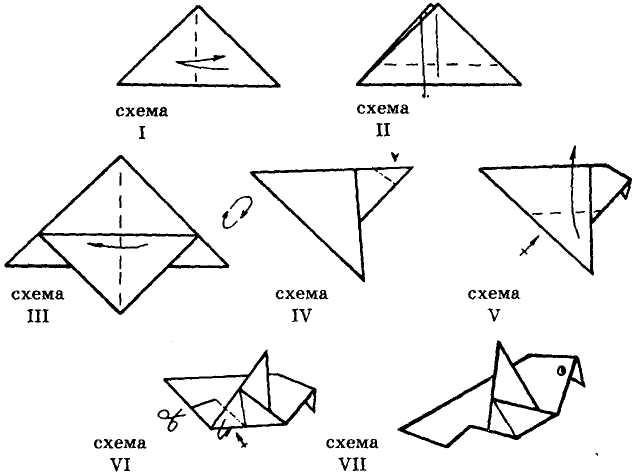 Вы готовы? НачинаемДети самостоятельно по схемам складывают поделку и выполняют аппликацию.Проведение пальчиковой разминки. Пальчиковая игра.Много могут пальчики – озорные мальчики:Могут карандаш держать, чтоб картинки рисовать, могут пальчики лепить, из бумаги птиц сложить и машинку, и зверей.Приготовьтесь поскорей!Воспитатель.Молодцы, ребята! Давайте прикрепим наших птиц на деревья.Заключительная часть.Воспитатель.Мы с вами зимой помогаем и другим птицам, которые прилетают на наш участок. Мы не забываем своих пернатых друзей.Глядя на птиц, мне захотелось, чтобы вы никогда не забывали пернатых друзей, заботились о них и берегли.Покормите птиц зимой! Пусть со всех концовК вам слетятся, как домой, Стайки на крыльцо.Сколько гибнет их - не счесть, видеть тяжело!А ведь в нашем сердце есть и для птиц тепло.Приучите' птиц в мороз к своему окну,Чтоб без песен не пришлось нам встречать весну.Приложение№2Конспект занятия в старшей группе по аппликации на тему«Снегири»Цели:Формировать экологическую культуру у детей;Прививать любовь к природе и воспитывать бережное отношение к ней.Задачи: Образовательные:Продолжать учить детей аккуратно наклеивать детали, пользоваться клеем икисточкой;Закреплять названия геометрических фигур;Уточнить и расширить знание детей о птицах.Развивающие:Развивать у детей творческие способности, чувство прекрасного, умение понимать и ценить красоту и богатство окружающего мира;Учить вырезать части птиц и объединять их, соотнося по величине, окраске, для создания яркого образа;Учить красиво располагать изображения на листе.Совершенствовать умение согласовывать существительного с прилагательным.Воспитательные:Воспитывать доброжелательное отношение к птицам;Вызвать стремление беречь их, помогать зимующим птицам.Предварительная работа:Рассматривание иллюстраций; Чтение книг и рассказов;Загадывание загадок;Наблюдение за птицами на прогулке и во время кормления; Беседы.Оборудование к занятию:Бумага цветная; Ножницы; Клей;Кисть для клея;Салфетки для каждого ребенка;Иллюстрация с изображением снегиря; Образец.Ход занятия:Организационный момент.Поговорить с детьми о зиме, ее признаках.А каких птиц зимой на улице мы можем увидеть?Как одним словом можно назвать птиц, которые остались зимовать с нами?Молодцы! А теперь, угадайте загадки. Разгадав их, вы узнаете, кого мы сегодня будем мастерить.Красногрудый, чернокрылый, любит зернышки клевать.С первым снегом на рябине Он появится опять.Зимой на ветках яблоки! Скорей их собери!И вдруг вспорхнули яблоки, ведь это…(Снегири)-Молодцы!Основная частьРассматривание иллюстрации. Обсудить внешний вид птицы.Правильно, это снегирь, давайте посмотрит вот на эту иллюстрацию ирасскажем и птице. Снегирь получил свое название за то, что прилетает он к нам вместе со снегом, и живет всю зиму. Снегирь - красивая, спокойная птица. Посмотрите внимательно, и запомните, как он выглядит. Верхняя часть головы, крылья и хвост у него черные. А грудка, брюшко и щеки красные. Клюв уснегиря короткий, толстый.Рассматривание образца.Определить относительную величину птицы. Форму и величину частей (тела, головы, хвоста) и более мелких частей.Объяснение хода работы и показ выполнения аппликации.Спросить о приемах вырезывания частей (из квадрата – круг, из прямоугольника– полуовал). Уточнить последовательность работы.Напомнить, что бумагу надо поворачивать плавно, не сжимать ножницы.Физминутка. «Снегири»Вот на ветках посмотри, (Руками хлопают себя по бокам) в красных майках снегири. (Показывают грудки)Распустили перышки, (Руки слегка в стороны) Греются на солнышке. (Шевелят пальчиками)Головой вертят, вертят, (Повороты головой вправо, влево) Улететь они хотят. (Бегут по кругу, взмахивая руками) Кыш! Кыш! Улетели!Самостоятельная работа с использованием пальчиковой гимнастики. Дети выполняют аппликацию.Перед тем как приступить к работе, вспоминается, как правильно пользоваться ножницами. (Воспитатель напоминает детям технику безопасности пи работе с ножницами). Напомнить, что бумагу надо поворачивать плавно, не сжимать ножницы.В процессе выполнения изображения следить за правильными приемами работы с ножницами.Пальчиковая гимнастика мы кормушки смастерили мы столовую открыли. Воробей, снегирь – сосед, будет вам зимой обед.В гости в первый день недели Две синицы прилетели,А во вторник – снегири, Ярче утренней зари!Три вороны были в средуМы не ждали их к обеду. А в четверг со всех краев – Десять жадных воробьев.В пятницу в столовой нашей Голубь лакомился кашей.А в субботу на пирог прилетело семь сорок.Анализ работ.Все работы поместить на стенд, рассмотреть с детьми получившихся птиц, вместе порадоваться общему результату. Предложить детям выбрать наиболее интересные, выразительные работы, самых красивых птиц, объяснить свой выбор. Вызвать чувство радости от создания ярких, нарядных, красивых птиц.ИтогРебята, чем мы сегодня на занятии занимались? Что больше всего понравилось?Приложение№3Конспект занятия по окружающему миру в старшей группе по теме: «Зимующие птицы»Цели:Расширять представление детей о птицах;Воспитывать чувство доброты, отзывчивости, желания помочь другим; наблюдать за окружающим миром.Образовательные:Закреплять представление детей о зимующих птицах, их внешнем виде, питании, особенностях жизни в зимних условиях;Развивать наблюдательность.Развивающие:Расширять словарь детей;Развивать связную речь, расширять объем зрительного и слухового внимания, памяти;Совершенствовать грамматический строй речи;Развивать логическое мышление (учить отгадывать загадки);Развивать двигательные навыки, внимание, сообразительность через игру.Воспитательные:Учить отвечать на вопросы полным ответом.Закреплять навыки ориентировки в пространстве.Воспитание бережного отношения к природе.Предварительная работа:Просмотр презентации «Зимующие птицы» с голосами птиц. Беседа о зимующих и перелётных птицах.Во время прогулки наблюдение и рассматривание птиц, составление описательных рассказов, проведение подвижных и дидактических игр;разучивание стихов, пословиц, отгадывание загадок. Изготовление кормушек, скворечников вместе с родителями. Подкормка птиц на кормушках.Рассматривание изображений птиц. Чтение Г. Скребицкого «Воробей, Большой пестрый дятел, Ворона, Сорока»; А. Стрижева «Птицы зимой»; Н. Павловой«Зимние гости».Оборудование: Картинки, фотографии зимующих птиц; слайдовая презентация«Зимующие птицы»; запись пения птиц;Ход занятия:Организационная часть. Воспитатель:Послушайте стихотворение, которое называется «Письма» А.Тараскина. На снегу, как на страничке,Пишут голуби, синички, пишет стая снегирей, пишет серый воробей Письма Пете и Андрюшке, чтобы сделали кормушки. Воспитатель:Так кто же написал письмо? Ответы детей: (Птицы.) Воспитатель:А чем они писали? На чём? (На белом снегу своими лапками птицы оставили следы.). Это и есть письмо, которое можно прочитать. О чём просят птицы? (Чтобы сделали кормушки.)Воспитатель:Ребята, скажите, пожалуйста, какое сейчас время года? Какой месяц? Какой сегодня день недели?Ответы детей:Основная часть. Воспитатель:Сегодня мы будем знакомиться с зимующими птицами. О зимующих птицах мы будем читать стихи, слушать их голоса, вспомним, чем они питаются, а также я постараюсь рассказать вам об их жизни. Вначале мы отправимся с вами на птичью выставку. Как зовут нашего первого гостя?Я весь день ловлю жучков, уплетаю червячков.В тёплый край я не летаю, здесь под крышей обитаю,— Чик-чирик! Не робей, я бывалый...Ответы детей: (Воробей)Воспитатель: Какой звук издаёт воробей? (Чик-чирик)Воробей - весёлый, шустрый, маленький. Воробьи строят свои гнёзда рядом с домами людей. Это очень неприхотливые птички.Чик-чирик, чик-чирик! Воробей скачет по дорожке, собирает хлебные крошки. По ночам кочует,Зёрнышки ворует!Воспитатель: Какая птица умеет ворковать? Ответы детей (Голубь)Воспитатель. Голуби – воркуют, доверчивые птицы. Живут вблизи домов людей. Народное названия птицы — сизяк, сизарь. В разговорной речи часто употребляются слова «гуля», «гулька» (отсюда поговорка «с гулькин нос», то есть очень мало).Воспитатель: Следующая наша гостья не сидит она на месте,На хвосте разносит вести. Может, в них и мало прока. Но горда собой…Ответы детей (Сорока)Сорока - белобокая, длиннохвостая, непоседа. Она очень любопытная. Увидит что-нибудь блестящее, монетку, стёклышко, и разглядывает круглым глазом. Потом схватит, и утащит в своё гнездо.Воспитатель: Прилетела к нам Особа всем известная,Она – крикунья местная. Увидит тучку тёмную, взлетит на ель зелёнуюИ смотрит, словно с трона, Красавица-ворона.Ворона - важная, горластая. Вороны бывают как полностью черного цвета, так и чёрными с серым. Обычно вороны летают стаями. В каждой вороньей стае одна из ворон всегда выполняет роль сторожа, предупреждая остальных обопасности.Воспитатель:Ой, а что это за птица в ветках ели прячется? Все время стучит, деревья долбит.Но их не калечит, а только лечит. Ответы детей: (Дятел.) Воспитатель:А как называют дятла?Ответы детей: (Лесной доктор.)Почему его так называют? Пользу или вред дятел приносит?(Ответы детей)Дятел - большую часть времени проводит сидя на стволе дерева и стуча по нему клювом, чтобы извлечь насекомых. Дупло в стволе служит гнездом.Дятел – врач лесного царства, Дятел лечит без лекарства.Лечит липы, клёны, ели, чтоб росли и не болели.Воспитатель: Встречайте следующего гостя. Угадайте, кто это? Зимой на ветках яблоки!Скорей их собери!И вдруг вспорхнули яблоки, ведь это ...Ответы детей (Снегири)Снегирь – самая зимняя птичка. Когда выпадает снег, снегирь повсюдустановится очень заметным, благодаря своей красной грудке. Держатся снегири на рябине, клёне, кустах калины, обрывая ягоды и расклёвывая семена.Воспитатель: Что это за птица? Спиною зеленовата, Животиком желтовата,Чёрненькая шапочка и полоска шарфика.Ответы детей (Синица)Синица – это небольшая птичка с желтеньким брюшком, а на голове чёрная шапочка. Это очень шустрые и бойкие птички. Синицы не улетают на зиму в тёплые края, а переживают зиму, укрывшись в дупле. В снежную зиму пищисовсем немного, и птицам приходится нелегко. В поисках еды они прилетают к жилью человека.Ребёнок читает стихотворение.Пусть снег вокруг искрится и зимний ветер злится – Поёт не уставаяСиница расписная.Воспитатель: Отгадайте, о ком идёт речь? Вот птичка так птичка,Не дрозд, не синичка, не лебедь, не уткаИ не козодой.Но эта вот птичка, хоть и невеличка, выводит птенцов только лютой зимой. Ответы детей (Клёст)Воспитатель. О ком речь? Всю ночь летает - Мышей добывает.А станет светло - Спать летит в дупло. Ответы детей (Сова) Воспитатель:Познакомимся ещё с одной интересной, красивой птицей. Эти птички с хохолкомИ красивые притом, на рябину прилетели. Птички эти — …Ответы детей (Свиристель)Воспитатель: Итак, ребята, какие птицы есть на нашей птичьей выставке? Воспитатель показывает птицу, а дети называют её.Воспитатель. Как можно назвать этих птиц одним словом? (Зимующие) Почему?(Ответы детей) ФизкультминуткаПлавно руками помашем – Это к нам птицы летят.Как они сядут, покажем – Крылья мы сложим назад. Крылья расправим, Клювик почистимИ все вернёмся назад.Дидактическая игра на внимание «Какой птички не стало?»(На доске — пять – шесть картинок с изображением зимующих птиц. Дети закрывают глаза, а воспитатель незаметно убирает одну картинку и спрашивает детей, когда они открывают глаза: «Какой птички не стало?»)Воспитатель:Птицы нам приносят пользу. Зима – очень трудное время года для птиц,особенно, если она морозная и снежная. Ребята, а как мы можем помочь птицам зимой?Ответы детей: (Сделать кормушку и подкармливать птиц) Покормите птиц зимой,Пусть со всех концовК вам слетятся, как домой, Стайки на крыльцо.Небогаты их корма, Горсть одна нужна,Горсть одна – и не страшна будет им зима.Сколько гибнет их –Не счесть, видеть тяжело! А ведь в нашем сердце есть и для них тепло.Разве можно забывать:Улететь могли,А остались зимовать заодно с людьми.Воспитатель: Ребята, в детском саду мы с вами ходим на прогулку. На нашем участке мы повесили кормушку и насыпаем в неё корм. Может быть, за зиму мы спасём не одну птицу. А летом птицы помогут нам, они будут поедатьнасекомых-вредителей и продолжать охранять сады, парки.Воспитатель. Еда с нашего стола для птиц не годится. Для корма птицам пригодны семена различных растений: подсолнуха, дыни, арбуза. Овёс, пшено клюют только воробьи, для них также годятся хлебные крошки. Синицы, кроме семян, любят сырое несолёное сало или мясо. Вороны – всеядные птицы.Снегири предпочитают ягоды рябины, облепихи, барбариса, семечки арбуза, тыквы. Голуби любят крупу и хлеб. Клёст очень любит еловые и сосновые шишки, крепкий клюв крестом ловко шелушит шишки. Ещё клёст удивителен тем, что в трескучий мороз выводит птенцов.Воспитатель: Ребята, а сейчас мы с вами поиграем в дидактическую игру «Доскажи словечко»Тихо-тихо как во снеПадает на землю…(снег)С неба все скользят пушинки Серебристые…(снежинки) На поляны, на лужокТихо падает…(снежок) Вот веселье для ребят Все сильнее…(снегопад)Все бегут вперегонкиВсе хотят играть в …(снежки) Словно в белый пуховикНарядился…(снеговик) Рядом снежная фигурка — это девочка…(снегурка) На снегу то посмотриС красной грудкой…(снегири)Воспитатель: Давайте вспомним, какие птицы сегодня были у нас в гостях Ответы детей (Перечисляют).Воспитатель: а как их назвать одним словом? Ответы детей (Зимующие)Заключительная часть.Воспитатель: Ребята, что вам понравилось сегодня делать больше всего? (Ответы детей)Воспитатель: Что нового и интересного вы сегодня узнали? (Ответы детей)Воспитатель: Как мы можем заботиться о птицах? (Ответы детей)